   Согласно Постановления Администрации  Матвеево-Курганского района № 1917 от 13.12.2019 года «Об утверждении Перечня мест организации ярмарок на территории Матвеево-Курганского района в 2020 году» на территории Большекирсановского сельского поселения действуют 2 ярмарки находящиеся по адресам: х. Большая Кирсановка, 100 м. на юго-восток от ул. Хайло, д. 117Максимальное количество мест для продажи товаров: 7,Торговые места предоставляются бесплатно;- с. Кульбаково, ул. Таганрогская, д. 56 аМаксимальное количество мест для продажи товаров: 5,Торговые места предоставляются бесплатно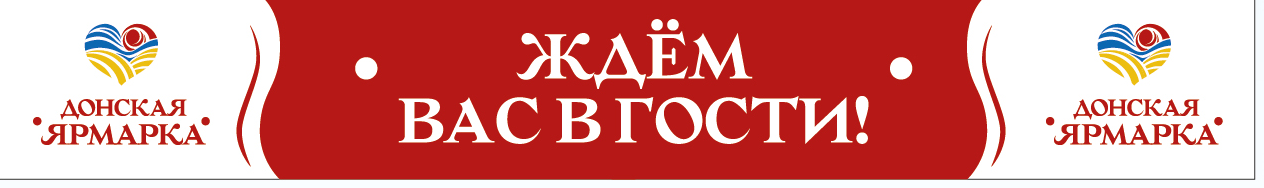 Организатор ярмарки :   Администрации Большекирсановского сельского поселенияРЕЖИМ РАБОТЫЯРМАРКИ:Каждую среду с 8-00 до 12-00Справки по телефону: 8 863 41 3-42 44